Об утверждении плана мероприятий по реализации демографической, семейной, миграционной политики и поддержке семей с детьми в сельском поселении Чапаевский сельсовет муниципального района Кугарчинский район Республики Башкортостан на 2018 -2020 годы      В целях совершенствования демографической, миграционной и семейной политики в сельском поселении Чапаевский сельсовет муниципального района Кугарчинский район Республики Башкортостан, во исполнение Указа Президента Российской Федерации от 07.05.2012 № 606 «О мерах по реализации демографической политики Российской Федерации», п.2 решения заседания Президиума правительства Республики Башкортостан от 21 ноября 2017 года                                                   ПОСТАНОВЛЯЕТ :     1. Утвердить прилагаемый план мероприятий по демографической, семейной, миграционной политики и поддержки семей с детьми в сельском поселении Чапаевский сельсовет муниципального района Кугарчинский район Республики Башкортостан на 2018-2020 годы.   2. Настоящее постановление вступает в силу со дня его официального обнародования на информационном стенде в здании администрации сельского поселения Чапаевский сельсовет и на официальном сайте администрации сельского поселения Чапаевский сельсовет муниципального района Кугарчинский район РБ.  http://sp-chapaevskiy.ru/   3. Контроль за исполнением настоящего постановления оставляю за собой.Глава сельского поселения Чапаевский  сельсоветМуниципального районаКугарчинский районРеспублики Башкортостан                                                  С.С. ИсанбековаУТВЕРЖДЁНпостановлением Администрации сельского поселения Чапаевский сельсоветмуниципального районаКугарчинский районРеспублики Башкортостан№ 1 от 17. 01. 2018 г.ПЛАНмероприятий по реализации демографической, семейной, миграционной  политики и поддержке семей с детьми  в сельском поселении Чапаевский сельсовет муниципальном районе Кугарчинский район  на 2018 – 2020 годыПБАШ:ОРТОСТАН  РЕСПУБЛИКА№ЫК(Г!РСЕН РАЙОНЫМУНИЦИПАЛЬ РАЙОНЫНЫ% ЧАПАЕВ АУЫЛ СОВЕТЫАУЫЛ БИЛ!М!№ЕХАКИМИ!ТЕ 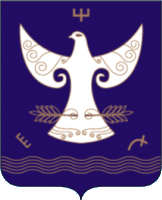 РЕСПУБЛИКА  БАШКОРТОСТАНАДМИНИСТРАЦИЯСЕЛЬСКОГО ПОСЕЛЕНИЯ ЧАПАЕВСКИЙ СЕЛЬСОВЕТ МУНИЦИПАЛЬНОГО РАЙОНАКУГАРЧИНСКИЙ  РАЙОН453333, Подгорное ауылы, Совет урамы, 35Тел. 8(34789)2-34-25453333, с. Подгорное, ул. Советская, 35Тел. 8(34789)2-34-25          :АРАР                   17 гинуар 2018й.                          № 1                                                         ПОСТАНОВЛЕНИЕ                      17 января 2018г.№п/пНаименование мероприятийСрок исполненияОтветственные исполнителиМероприятия, направленные на улучшение демографической ситуации в сельском поселенииМероприятия, направленные на улучшение демографической ситуации в сельском поселенииМероприятия, направленные на улучшение демографической ситуации в сельском поселенииМероприятия, направленные на улучшение демографической ситуации в сельском поселении1.1Повышение информированности граждан о негативных факторах, влияющих на здоровье, и возможности их предупрежденияпостоянноАдминистрация сельского  поселения, Актив сельского поселения1.2Реализация мероприятий, направленных на охрану репродуктивного здоровья, включая оказание медико-социальной помощи беременным женщинам, оказавшимся в трудной жизненной ситуации, и мониторинг их деятельности2018-2020Администрация сельского  поселения, Актив сельского поселенияРеализация мероприятий, направленных на профилактику  здорового образа жизниРеализация мероприятий, направленных на профилактику  здорового образа жизниРеализация мероприятий, направленных на профилактику  здорового образа жизни2.1Проведение физкультурных мероприятий, спортивных мероприятий, направленных на пропаганду принципов здорового образа жизни ежегодноАдминистрация сельского  поселения, Актив сельского поселенияСоздание условий для комфортной жизнедеятельности семей, имеющих детей.Проведение социальной политики в области материнства и детства.Создание условий для комфортной жизнедеятельности семей, имеющих детей.Проведение социальной политики в области материнства и детства.Создание условий для комфортной жизнедеятельности семей, имеющих детей.Проведение социальной политики в области материнства и детства.Создание условий для комфортной жизнедеятельности семей, имеющих детей.Проведение социальной политики в области материнства и детства.3.1Предоставление всесторонней  помощи семьям, попавшим в трудную жизненную ситуацию на адресно-заявительной основепостоянноАдминистрация сельского поселения4. Осуществление мер по повышению статуса семьи в обществе, обеспечению привлекательности семейного образа жизни, материнства и отцовства, укреплению семейных традиций и духовного единства поколений:4. Осуществление мер по повышению статуса семьи в обществе, обеспечению привлекательности семейного образа жизни, материнства и отцовства, укреплению семейных традиций и духовного единства поколений:4. Осуществление мер по повышению статуса семьи в обществе, обеспечению привлекательности семейного образа жизни, материнства и отцовства, укреплению семейных традиций и духовного единства поколений:4.1Подготовка и проведение районных мероприятий к праздничным датам России, в рамках  Международного дня семьи, Дня матери,   Международного  дня защиты детей,  Дня семьи, любви и верности; праздников «Шэжере» байрамежегодноАдминистрация сельского  поселения, 5.  Реализация миграционной политики, направленной на улучшение демографической ситуации5.  Реализация миграционной политики, направленной на улучшение демографической ситуации5.  Реализация миграционной политики, направленной на улучшение демографической ситуации5.  Реализация миграционной политики, направленной на улучшение демографической ситуации5.1Содействие добровольному переселению в район  соотечественников, проживающих за рубежом и возвращению эмигрантовпостоянноАдминистрация сельского  поселения5.2Активизация работы по привлечению высококвалифицированных иммигрантов трудоспособного возрастапостоянноАдминистрация сельского поселения